TEZ KONUSU DEĞİŞİKLİĞİ 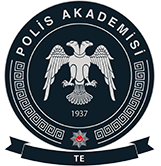 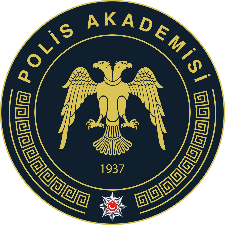 TALEP FORMU(FORM-15)POLİS AKADEMİSİ BAŞKANLIĞITRAFİK ENSTİTÜSÜ MÜDÜRLÜĞÜ’NEEnstitünüzün,   …………………………………………Anabilim Dalı ……………………….. nolu Yüksek Lisans öğrencisiyim. …………………………………………………….....’nın danışmanlığında hazırladığım, ………………………………………………………………………………………………….………………………………………………………………………………………………... konulu tezimin yerine ………………………………………………………………… ………………………………………………………………………………………...……….  konulu tezi çalışmak istiyorum.Gereğini arz ederim. ..../..../20................................................Ek: Tez Öneri Formu(Ad, Soyad, İmza)Değişiklik Talep Nedeni: ………………………………………............................................. …………………………………………………………………………………………………İrtibat Telefonu:Cep	: ………………………………………...İş / Ev	: ………………………………………...E-posta: …………………………………... @ ………………………………………...Bahse konu tez konu değişikliği talebi tarafımızca uygun görülmüştür.          …./.../20...					         …./.../20...           Danışman					Anabilim Dalı BaşkanıUnvan, Ad-Soyad, İmza			           Unvan, Ad-Soyad, İmzaTEZ ÖNERİ FORMU1- Öğrencinin Adı ve Soyadı	: .2- Anabilim Dalı			:3- Danışman Öğretim Üyesi	: 4- Lisansüstü Program Türü	: Yüksek Lisans		   5- Tez Çalışmasının Adı	:6- Tez Çalışmasının İngilizce Adı	: 7-  Tez Konusu İle İlgili Genel Bilgiler ve Daha Önce Yapılmış Çalışmalar:8- Tezin Amacı	:9- Tezin Önemi	: 10- Materyal ve Metot	: 11- Temel Kaynakça	:           12-Tezin Geçici Planı		:AÇIKLAMALAR Tezin Amacı	:Bu bölümde tezin amacı açık bir şekilde belirtilmelidir.  Tezin Önemi	:Bu bölümde yürütülecek tezin bilime, uygulamaya ve topluma sağlayacağı yararları, benzer konuda daha önce yapılmış araştırmalar arasındaki yeri ve önemi açıklanmalıdır.Materyal ve Metot	:Bu bölümde, tezde kullanılacak araştırma yöntemlerinin neler olduğu, araştırmanın nerede, ne zaman ve nasıl olduğu, elde edilen verilerin nasıl analiz edileceği açıklanmalıdır.Temel Kaynakça	:Bu bölümde, tezde kullanılacak temel kaynaklar usulüne uygun şekilde verilir.Tezin Geçici Planı	:Öngörülen tezin tamamlanabilmesi için gerçekleştirilecek aşamalar özet olarak anlatılmalıdır.Bu form 2 (iki) sayfa olarak doldurulacaktır. 